I. MỤC ĐÍCH VÀ PHẠM VI ÁP DỤNG- Xác định các bước tiến hành kiểm soát bạn đọc vào TV để:+ Kiểm soát được BĐ vào TV+ Nâng cao hiệu quả phục vụ bạn đọc.+ Có cách thức phục vụ thích hợp. + Theo dõi, báo cáo số lượt BĐ vào TV.Phạm vi áp dụng: Bộ phận Thư viện truyền thốngII. TỪ VIẾT TẮT- BĐ: Bạn đọc- TV: Thư viện-SV: Sinh viên-TV: Thư việnIII. NỘI DUNG1 – Sơ đồ quy trình:2 - Nội dung chi tiết:IV. CÁC BIỂU MẪU: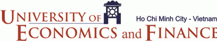 ---------------------Trung tâm Thông tin – Thư việnThủ tục quy trình:KIỂM SOÁT BẠN ĐỌC VÀO THƯ VIỆNMã hóa: QT/TTTT-TV---------------------Trung tâm Thông tin – Thư việnThủ tục quy trình:KIỂM SOÁT BẠN ĐỌC VÀO THƯ VIỆNBan hành lần: 02---------------------Trung tâm Thông tin – Thư việnThủ tục quy trình:KIỂM SOÁT BẠN ĐỌC VÀO THƯ VIỆNHiệu lực từ ngày:     /    / 2014---------------------Trung tâm Thông tin – Thư việnThủ tục quy trình:KIỂM SOÁT BẠN ĐỌC VÀO THƯ VIỆNTổng số trang:03 trangBướcNgười chịu trách nhiệmNội dung thực hiện Hồ sơ liên quanThời gian thực hiện1Phó GĐChuyên viên TVYêu cầu quản lý BĐ vào TVHàng ngày2Chuyên viên TVĐề nghị bạn đọc trình thẻ: Chuyên viên Thư viện đề nghị bạn đọc trình thẻ. 3Chuyên viên TVKiểm tra: - Chuyên viên TV kiểm tra thẻ của BĐ: thẻ phải do Trường cấp, đối chiếu ảnh trên thẻ so với người thật,…-Nếu thông tin chính xác sẽ chuyển sang bước 3; ngược lại  sẽ quay về bước 1.1-3 phút/SV4Chuyên viên TVQuét thẻ vào phần mềm quản lý: - Chuyên viên TV quét mã vạch của thẻ vào mục Đếm lượt bạn đọc trong phân hệ Lưu thông của phần mềm Libol 6.0- Lưu ý: Quét thẻ phải tương ứng với từng cơ sở (TL, NĐC, GP).1 phút / SV5Chuyên viên TVCho BĐ mượn chìa khóa tủ:- Chuyên viên TV đưa chìa khóa tủ cho BĐ mượn để cất giữ vật dụng cá nhân (trường hợp BĐ có vật dụng cá nhân không được phép mang vào TV), sau đó giữ lại thẻ BĐ.Nội quy thư viện1 phút6Chuyên viên TVHướng dẫn bạn đọc:- Hướng dẫn bạn đọc để vật dụng cá nhân đúng nơi quy định (túi xách, chai nước,…)- Hướng dẫn bạn đọc ngồi đúng khu vực.- Nhắc nhở BĐ tuân thủ các nội quy TVNội quy Thư việnTuỳ từng trường hợp7Chuyên viên TVNhận lại chìa khóa tủ và trả thẻ cho BĐ:- Chuyên viên TV nhận lại chìa khóa tủ BĐ trả (trường hợp BĐ có mượn chìa khóa tủ) và gửi trả lại thẻ cho BĐ.Lưu ý: Kiểm tra lại thẻ cho khớp với BĐ trước khi trả thẻ cho BĐ.- Nếu BĐ có ý kiến cần được giải đáp thì tiến hành bước 7; ngược lại thì bỏ qua bước 7 và tiến hành bước 8.1-3 phút/SV8Chuyên viên TVTiếp nhận và giải đáp các ý kiến của cho BĐ:Chuyên viên TV tiếp nhận và giải đáp các ý kiến của BĐ. Trường hợp các ý kiến chưa giải đáp được thì Chuyên viên TV yêu cầu BĐ ghi thông tin vào phiếu đóng góp ý kiến, sau đó trình trưởng BP, GĐ giải đáp qua địa chỉ email của BĐ.Phiếu đóng góp ý kiếnTuỳ từng trường hợp cụ thể9Chuyên viên TVThống kê, báo cáo: - Thống kê số lượt BĐ vào Thư viện theo thời gian, theo khoa/phòng                                - Báo cáo hàng tháng.Báo cáo tháng10Chuyên viên TVLưu: -  Lưu các thông tin thống kê, báo cáo.          -  Lưu phiếu đóng góp ý kiến- Báo cáo tháng-Phiếu đóng góp ý kiếnTTTên biểu mẫuMã hóaNơi lưu1Nội quy thư việnTV-NQTTTT -TV2Báo cáo thángTV-BC 01TTTT - TV3Phiếu đóng góp ý kiếnTV-PGYTTTT - TV